One little shepherd 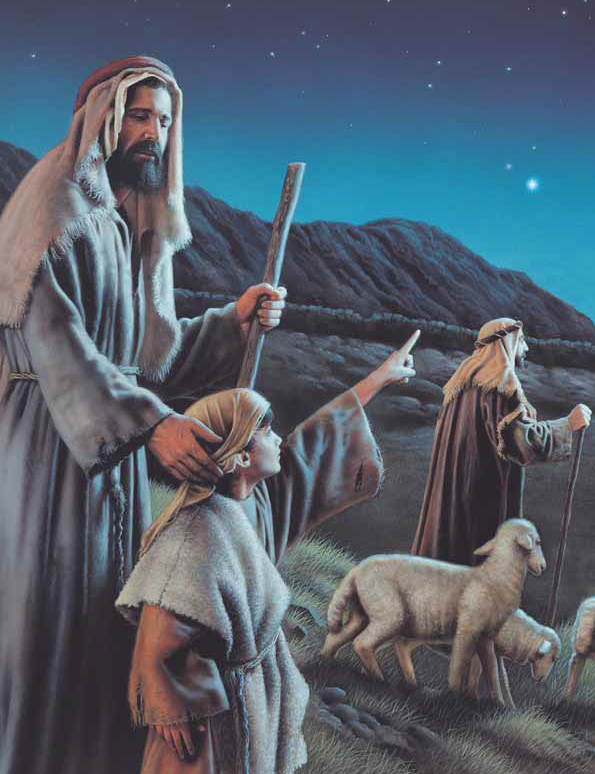 Two baby lambsThree noble Wise Men 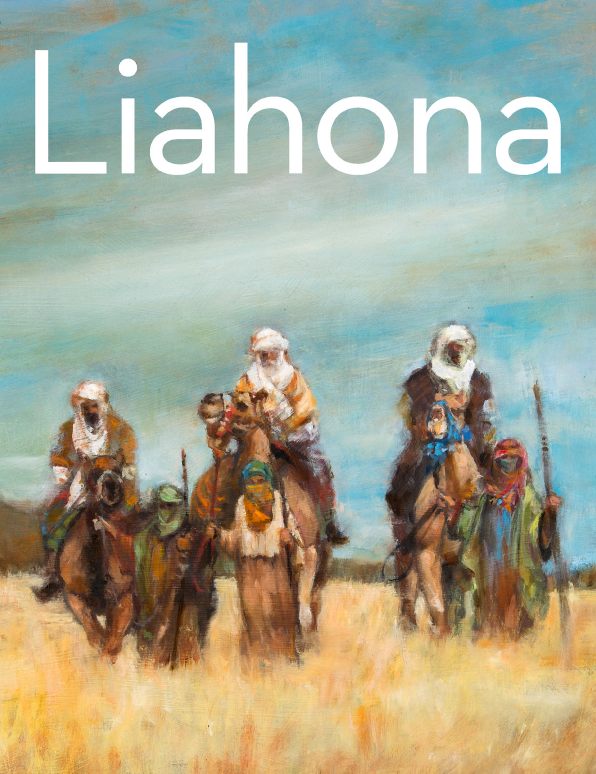 With gifts in their handsA shining angel watches above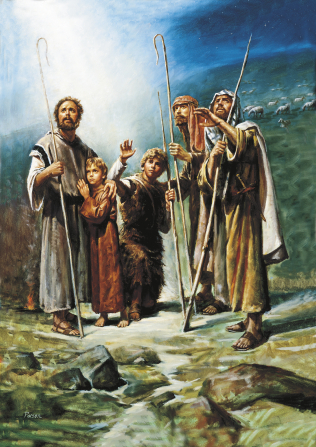 I wish I’d been there 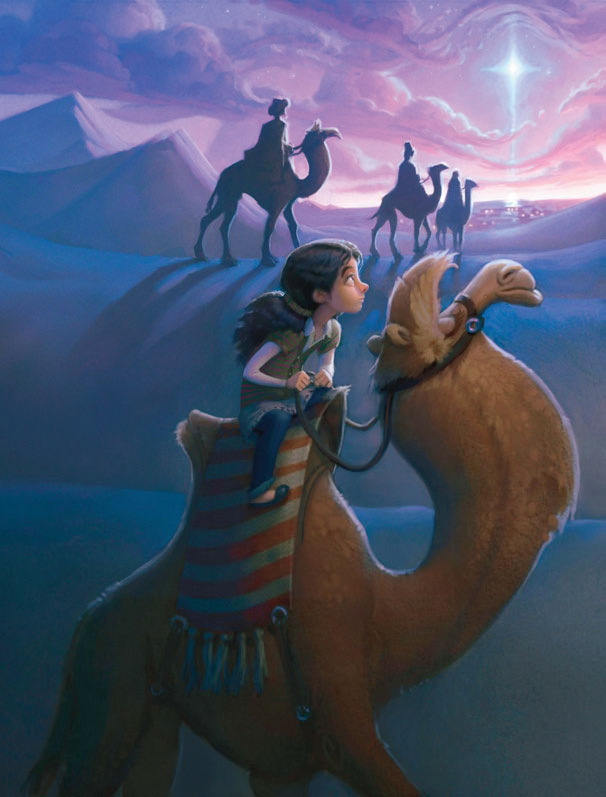 To give Jesus my loveQuick to the stable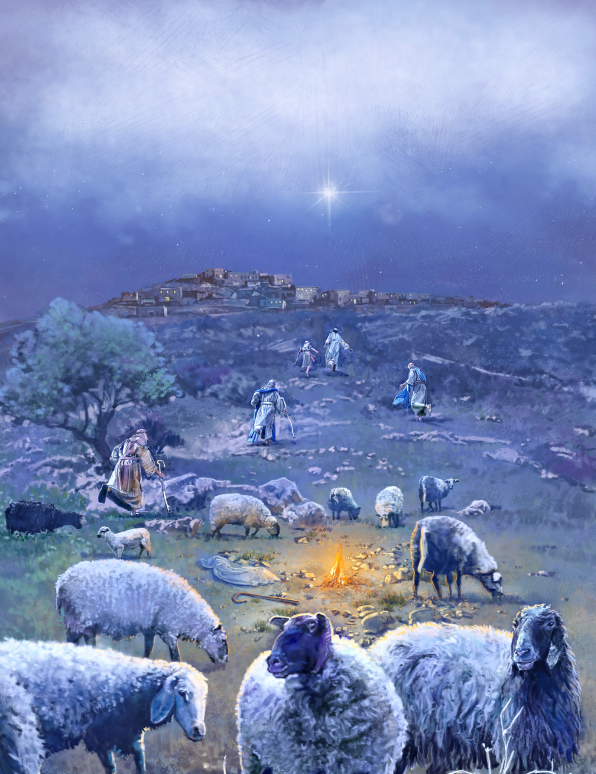 Shepherds make hasteA star through the desert 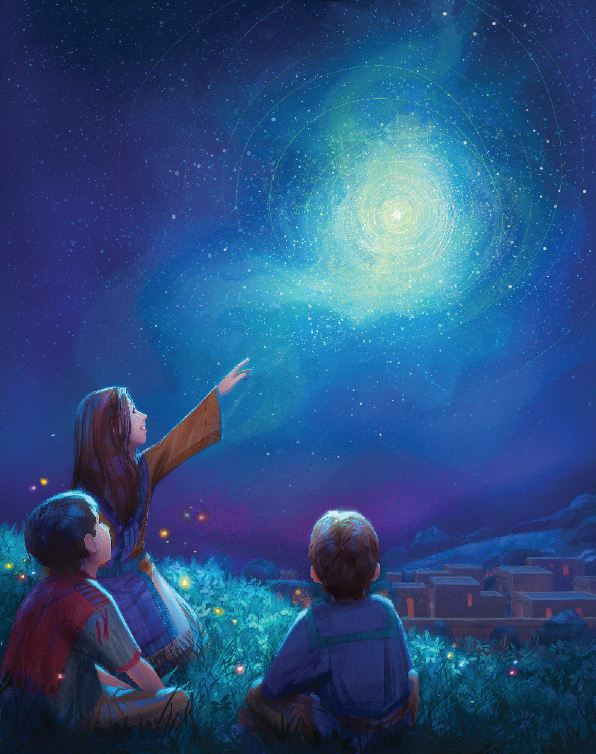 The Wise Men have chasedAnd down from heav’n 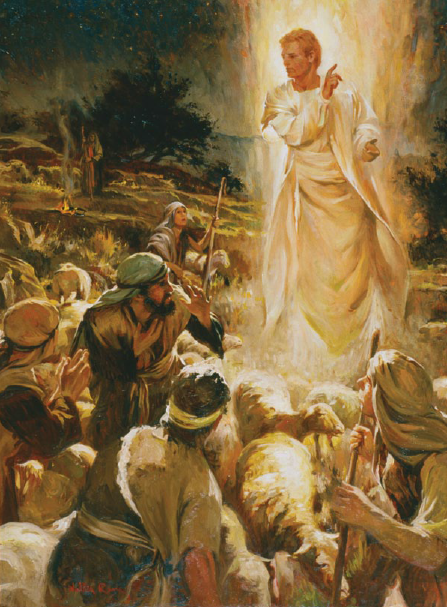 Came angels to callSo I too will seek Him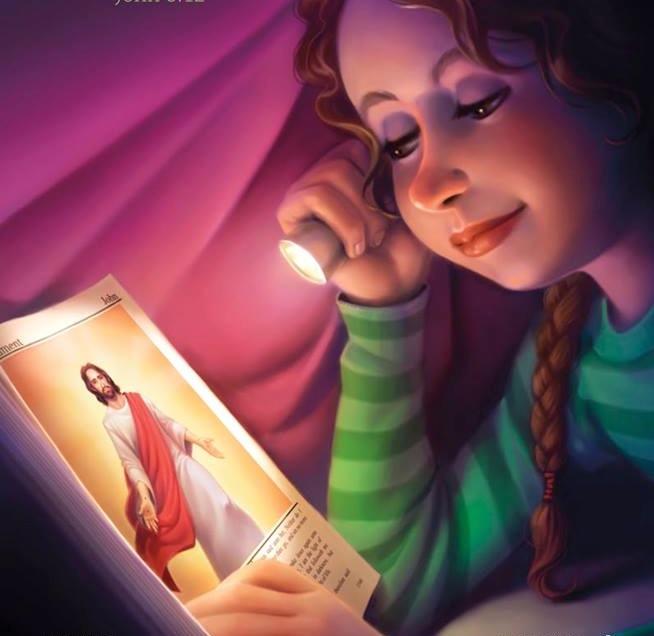 The Savior of all